28 декабря 2019 года в р.п. Иловля состоялся парад Дед Морозов. Колонна зимних волшебников прошла по главной улице Иловли. Активное участие в параде приняли учащиеся и педагоги образовательных организаций. 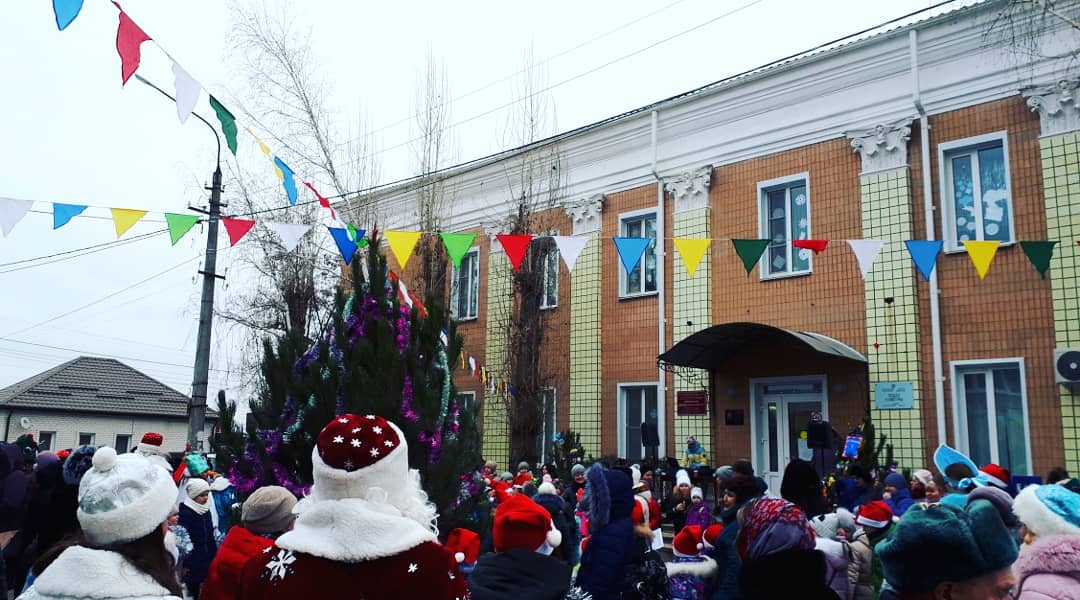 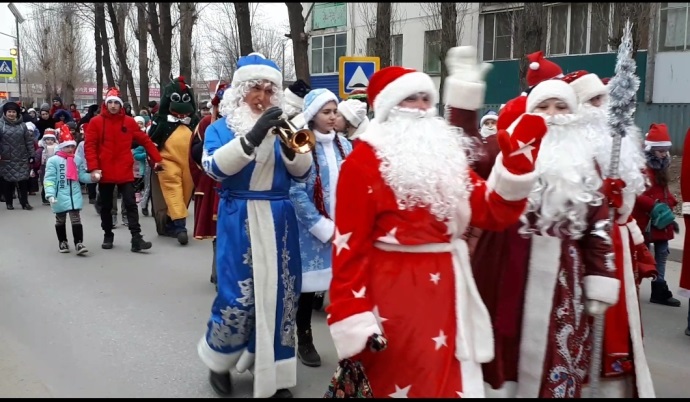 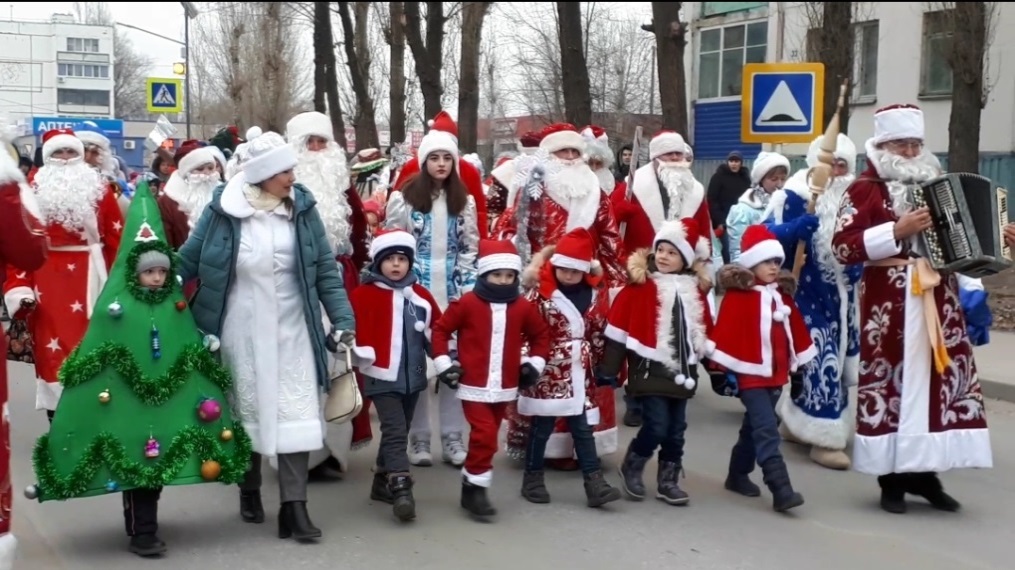 